Interesse?Wir würden uns sehr darüber freuen! Für Fragen zu den einzelnen Projekten stehen wir gerne zur Verfügung. Zur besseren Planung bitten wir um Kontaktaufnahme.Für die Mitarbeit stellen wir auch gerne ein Zertifikat aus.Hier noch ein paar Impressionen aus der Arbeit mit unseren Bewohnern: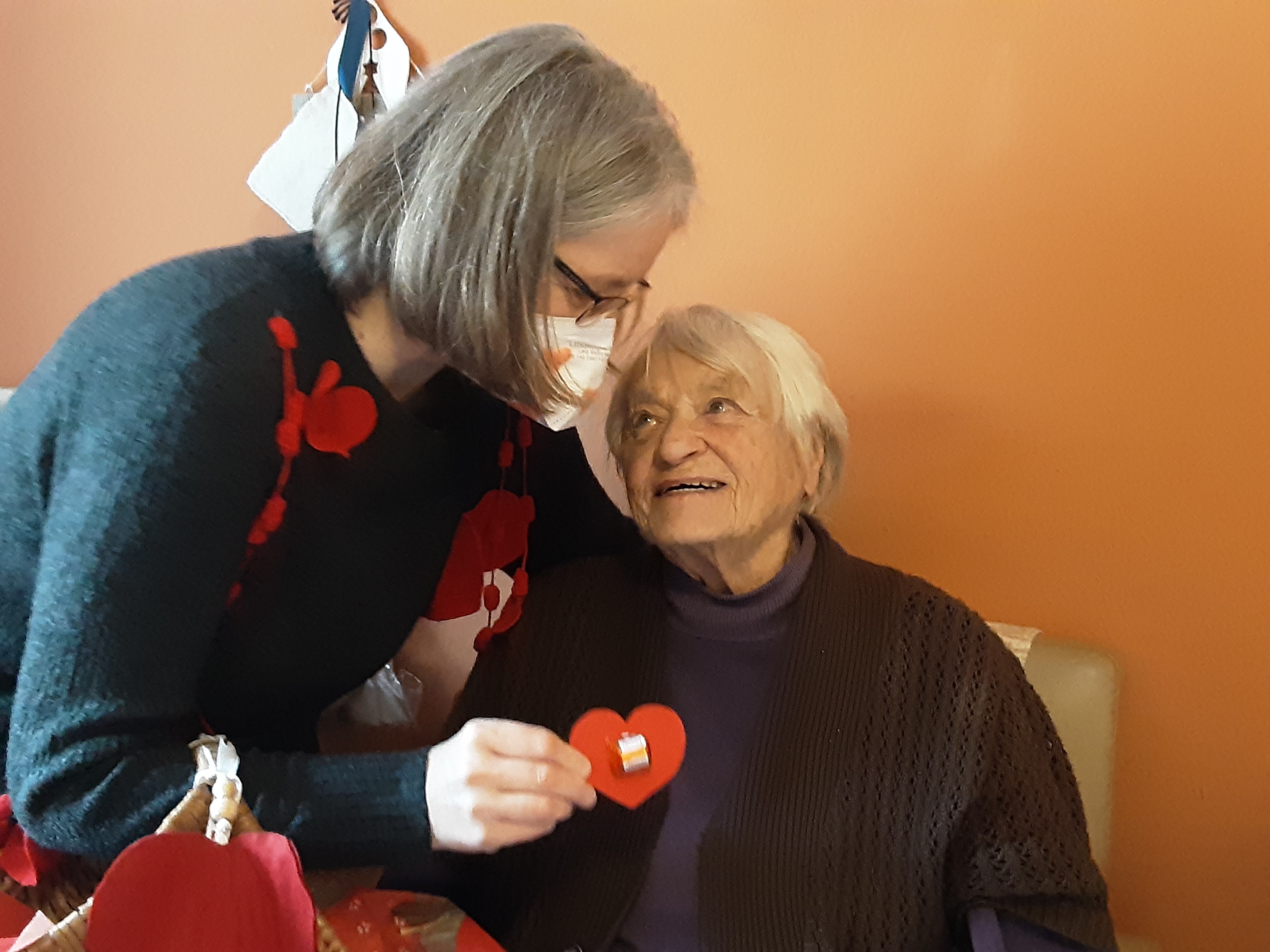 Ein Herz zum Valentinstag 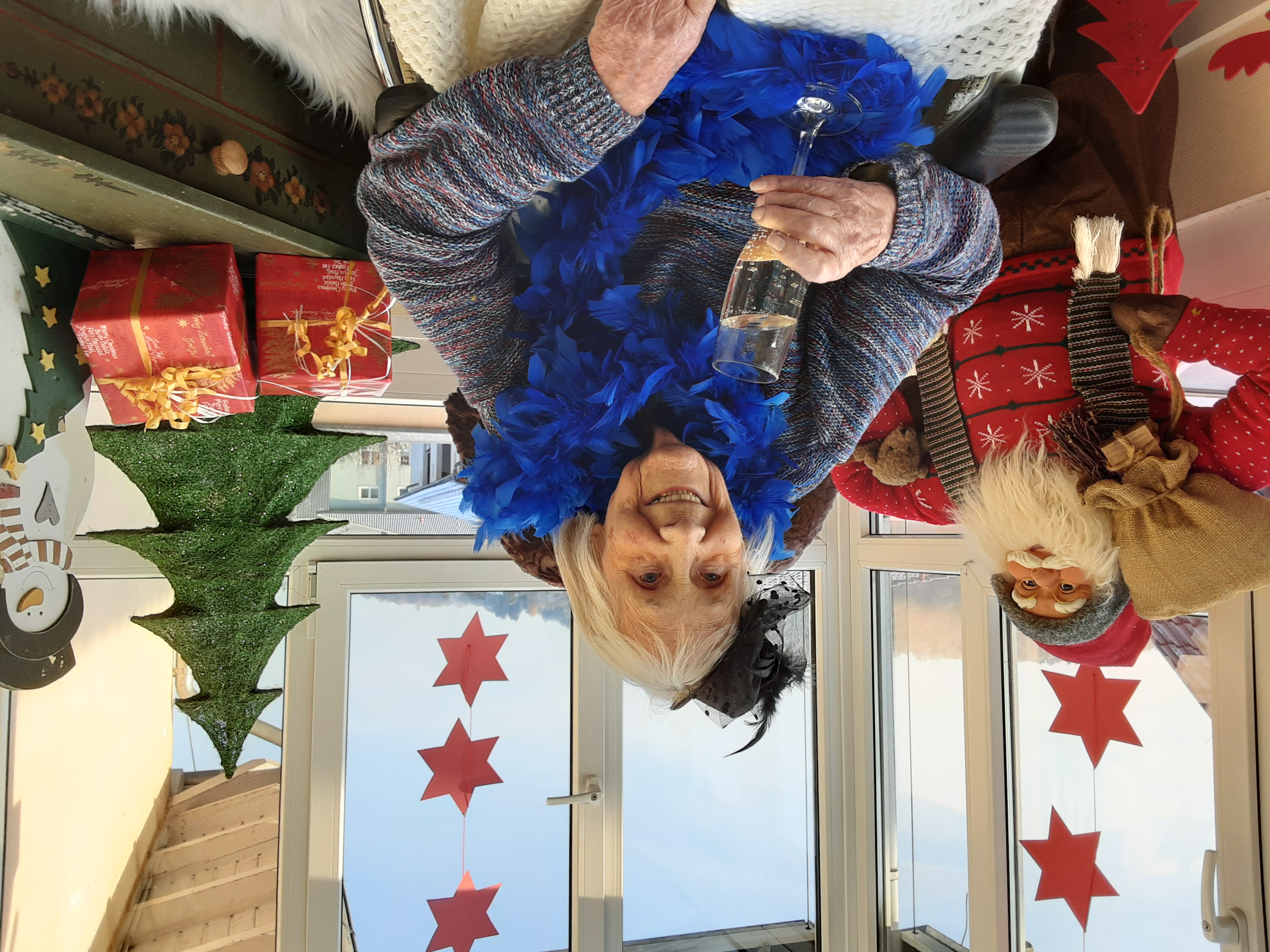 Aktion Weihnachtspost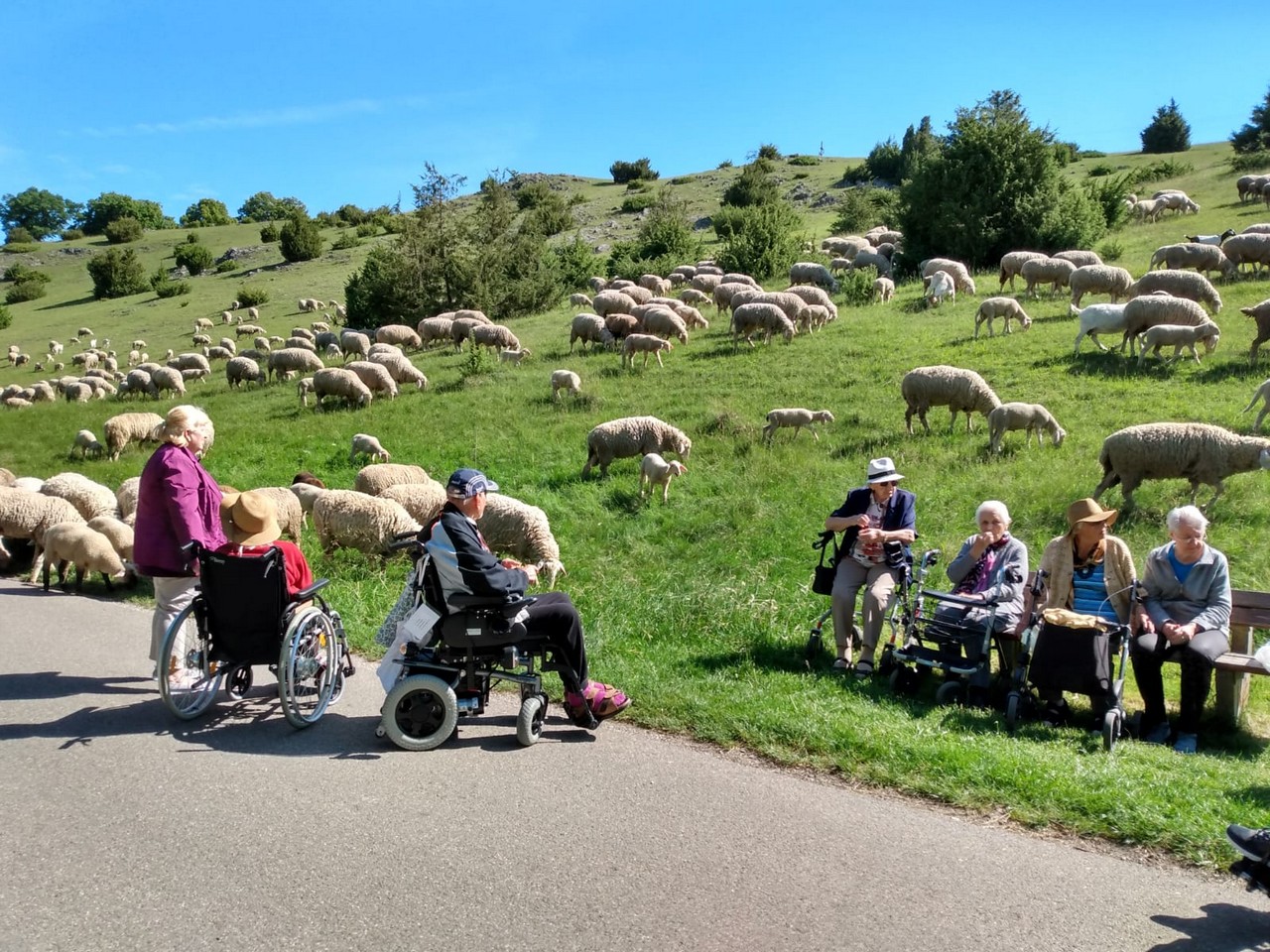 Morgenspaziergang im Eselsburger TalProjekt 1 
Gemeinsame SpaziergängeWir suchen Menschen, die gerne mit uns und unseren Bewohnern gemeinsam unterwegs sind. Wir treffen uns 1x monatlich Samstagmorgen um 9.30 Uhr bei uns im Haus Benedikt.Samstags von 9.30 – 11.30 Uhr
Termin 1:  10.06.2023 
Termin 2:  01.07.2023
Termin 3:  05.08.2023
Termin 4:  02.09.2023Im Gehen entstehen Gespräche und erste Bekanntschaften können geschlossen werden. Für Getränke und kleine Snacks zur Rast ist auch gesorgt.Projekt 2 
Kulinarisches in den Jahreszeiten
Wer gerne kocht und Geselligkeit mag ist in diesem Projekt richtig.Sommer:
Wir kochen gemeinsam Sulzen Termin:  Dienstag 11.07.2023
                 15.00 – 18.00 UhrDen Nachmittag lassen wir mit einem kleinen Vesper ausklingenHerbst:
Wir backen Zwiebelkuchen und Dinnete. Diesen genießen wir gemeinsam in gemütlicher Runde.Termin: Dienstag 10.10.2023
                 15.00 – 18.00 UhrWinter:
Wir backen gemeinsam Weihnachts-plätzchen für unsere Bewohner im Haus.

Dienstag´s 14.00  – 17.00 Uhr
Backtermin 1:    05.12.2023
Backtermin 2:    12.12.2023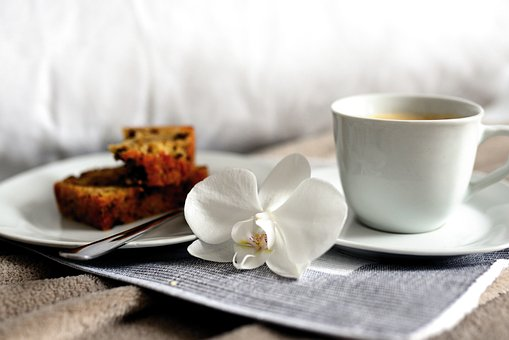 Projekt 3 
Senioren - CaféWir treffen uns zu einer gemütlichen Tasse Café und kommen ins Gespräch. 
Es gibt ein wechselndes Programm wie 
z.B. Jahreszeitliche Bastelarbeiten, Sitztänze, gemeinsames Singen uvm. Hier freuen wir uns über Gäste und über helfende Hände, die sich mit Ihren Talenten, wie z.B. Gitarre spielen oder Kreativität, mit einbringen wollen.Mittwoch´s 14.30 - 16.30 Uhr
Termin 1:  21.06.2023 
Termin 2:  19.07.2023
Termin 3:  20.09.2023
Termin 4:  25.10.2023
Termin 5:  15.11.2023